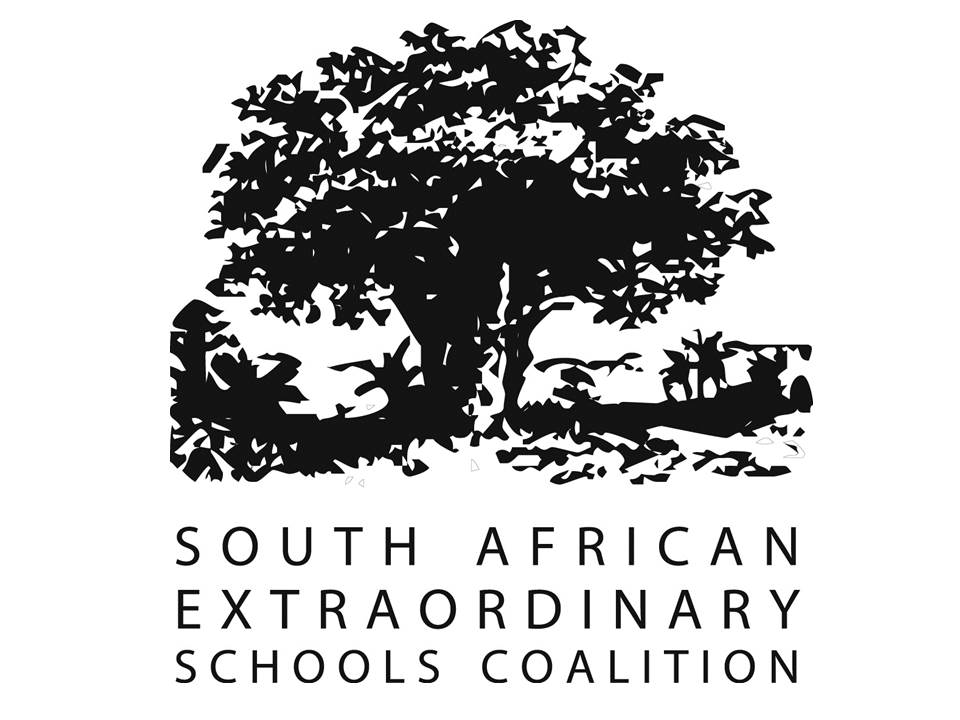 MEETING NOTESSchool Name:Reviewer Name:Context of Meeting:(e.g. students, Board, parents)Notes: You may want to include the following:What is working well at this school?What would you like to change about the school? Why?Other questions based on observations/Head self-evaluation: